Taller N°2Representación pictórica de la multiplicaciónI.- Pablo compró    de queso mantecoso y quiere usar    para hacer huevos revueltos con queso y el resto para hacer empanadas de queso. 1.- Primero representemos los  de queso mantecoso con un color2.- Luego representemos los  de queso mantecoso con otro color3.- Ahora dibuja las dos figuras anteriores una sobre la otra, con los colores anteriores4.- Cuenta cuántos cuadrados tiene la figura total y cuáles de ellos tienen los dos colores pintadosCuadrados con los dos colores: Cantidad de cuadrados totales de la figura: ¿Cómo se hace?II.- Se necesitan    de litro de pintura para pintar un metro cuadrado de pared. Si queremos pintar   de metro cuadrado de pared, ¿cuánta pintura necesitaremos?III.- Para hacer un pastel se requieren    de taza de harina. Si queremos hacer   de pastel ¿cuánta harina se necesita?Representación simbólica de la multiplicación¿Cómo se multiplican las fracciones? HorizontalmenteI.- Calcula las multiplicaciones de las fracciones, de manera simbólica: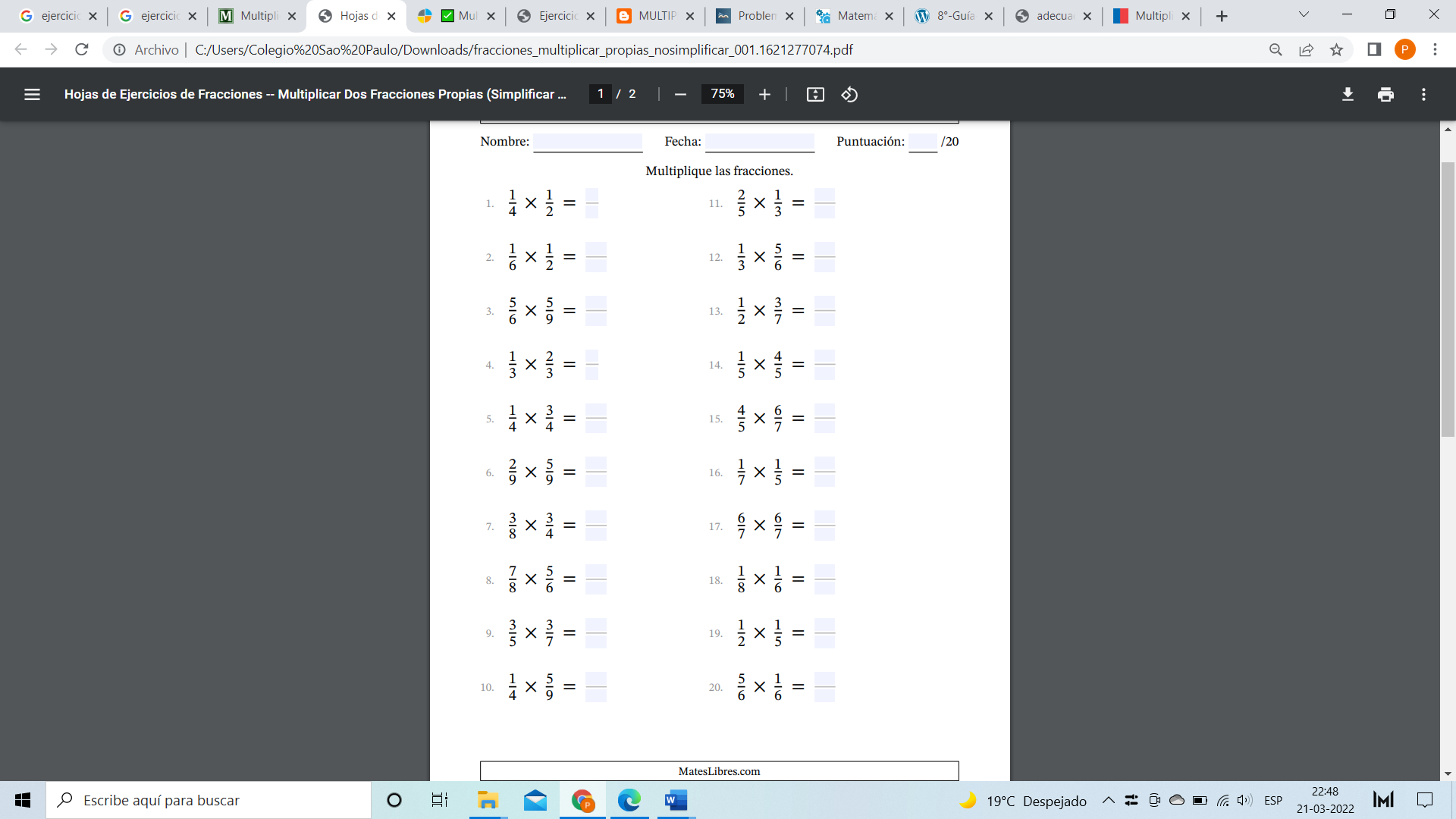 II.- Resuelve las multiplicaciones como tú gustes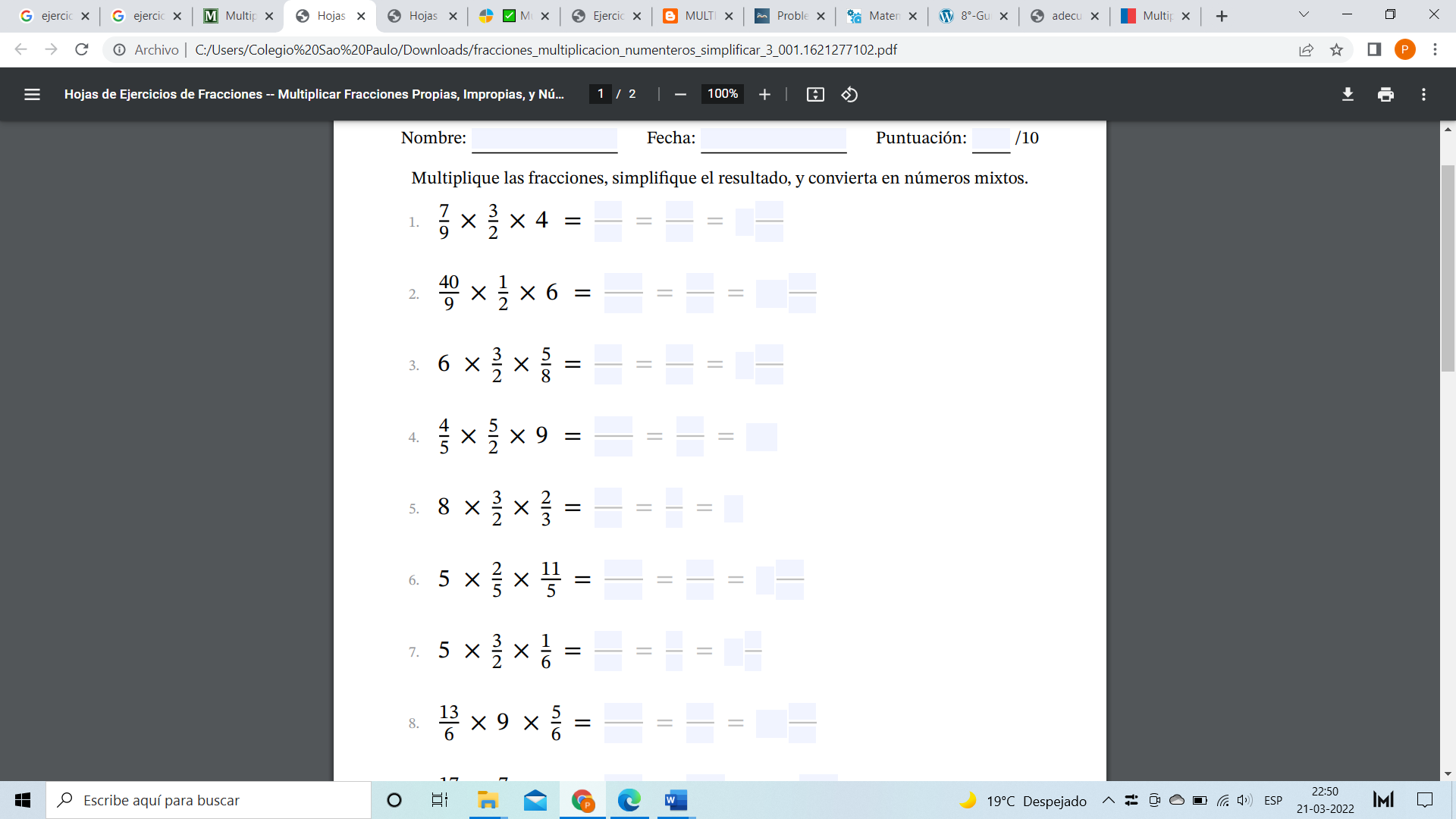 